Publicado en  el 04/07/2014 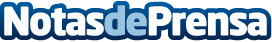 Una nueva aplicación permite mejorar la eficacia del tratamiento contra el VIH en los pacientes más difíciles de tratarDatos de contacto:ROCHENota de prensa publicada en: https://www.notasdeprensa.es/una-nueva-aplicacion-permite-mejorar-la_1 Categorias: Industria Farmacéutica http://www.notasdeprensa.es